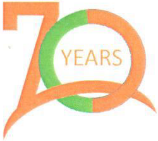 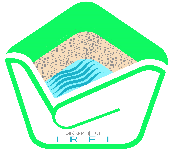 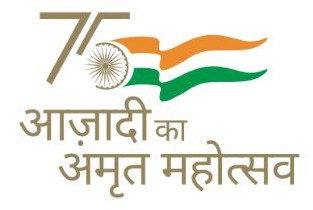 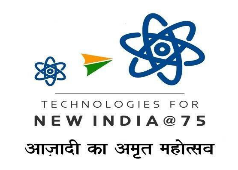 आई आर ई एल )इंडिया) लिमिटेड/ IREL (India) Limited (Formerly Indian Rare Earths Limited)(A Government of India Undertaking)Department of Atomic EnergyOSCOM Unit, Matikhalo, Ganjam, OdishaNotification No: IREL/OS/AA/2021/3Date of Notification: 30 SEP 21Last date for receipt of application: 21 OCT 2021APPLICATION FOR ENGAGEMENT AS TRADE/ TECHNICIAN/ GRADUATE APPRENTICE(TO BE PRINTED BACK TO BACK ON SAME SHEET OF PAPER)SerParticularsParticularsParticularsParticularsDetailsDetailsDetailsDetailsDetailsDetailsDetailsDetailsDetailsDetailsDetailsDetailsDetailsDetailsDetailsDetailsDetailsDetailsDetailsDetails1.APPLIED FOR (TICK APPLICABLE OPTION)APPLIED FOR (TICK APPLICABLE OPTION)APPLIED FOR (TICK APPLICABLE OPTION)APPLIED FOR (TICK APPLICABLE OPTION)TRADETRADETRADETRADETRADETRADETECHNICIANTECHNICIANTECHNICIANTECHNICIANTECHNICIANTECHNICIANTECHNICIANTECHNICIANGRADUATEGRADUATEGRADUATEGRADUATEGRADUATEGRADUATE2.Portal Registration Number(Any one, whichever is applicable)(Application liable for rejection if filled incorrectly)Portal Registration Number(Any one, whichever is applicable)(Application liable for rejection if filled incorrectly)Portal Registration Number(Any one, whichever is applicable)(Application liable for rejection if filled incorrectly)Portal Registration Number(Any one, whichever is applicable)(Application liable for rejection if filled incorrectly)NATSNATS2.Portal Registration Number(Any one, whichever is applicable)(Application liable for rejection if filled incorrectly)Portal Registration Number(Any one, whichever is applicable)(Application liable for rejection if filled incorrectly)Portal Registration Number(Any one, whichever is applicable)(Application liable for rejection if filled incorrectly)Portal Registration Number(Any one, whichever is applicable)(Application liable for rejection if filled incorrectly)NAPSNAPS3.Aadhar NumberAadhar NumberAadhar NumberAadhar Number4.Name in FullName in FullName in FullName in Full5.Father’s NameFather’s NameFather’s NameFather’s Name6.Mother’s NameMother’s NameMother’s NameMother’s Name7.NationalityNationalityNationalityNationality8.State of DomicileState of DomicileState of DomicileState of Domicile9.Gender (Tick what is applicable)Gender (Tick what is applicable)Gender (Tick what is applicable)Gender (Tick what is applicable)Male/ FemaleMale/ FemaleMale/ FemaleMale/ FemaleMale/ FemaleMale/ FemaleMale/ FemaleMale/ FemaleMale/ FemaleMale/ FemaleMale/ FemaleMale/ FemaleMale/ FemaleMale/ FemaleMale/ FemaleMale/ FemaleMale/ FemaleMale/ FemaleMale/ FemaleMale/ Female10.Marital Status (Tick what is applicable)Marital Status (Tick what is applicable)Marital Status (Tick what is applicable)Marital Status (Tick what is applicable)Married/ Unmarried/ Widow/ Widower/ DivorceeMarried/ Unmarried/ Widow/ Widower/ DivorceeMarried/ Unmarried/ Widow/ Widower/ DivorceeMarried/ Unmarried/ Widow/ Widower/ DivorceeMarried/ Unmarried/ Widow/ Widower/ DivorceeMarried/ Unmarried/ Widow/ Widower/ DivorceeMarried/ Unmarried/ Widow/ Widower/ DivorceeMarried/ Unmarried/ Widow/ Widower/ DivorceeMarried/ Unmarried/ Widow/ Widower/ DivorceeMarried/ Unmarried/ Widow/ Widower/ DivorceeMarried/ Unmarried/ Widow/ Widower/ DivorceeMarried/ Unmarried/ Widow/ Widower/ DivorceeMarried/ Unmarried/ Widow/ Widower/ DivorceeMarried/ Unmarried/ Widow/ Widower/ DivorceeMarried/ Unmarried/ Widow/ Widower/ DivorceeMarried/ Unmarried/ Widow/ Widower/ DivorceeMarried/ Unmarried/ Widow/ Widower/ DivorceeMarried/ Unmarried/ Widow/ Widower/ DivorceeMarried/ Unmarried/ Widow/ Widower/ DivorceeMarried/ Unmarried/ Widow/ Widower/ Divorcee11.Date of BirthDate of BirthDate of BirthDate of Birth12.Age as on 20 Oct 21Age as on 20 Oct 21Age as on 20 Oct 21Age as on 20 Oct 2113.Category(Tick what is applicable)Category(Tick what is applicable)Category(Tick what is applicable)Category(Tick what is applicable)Gen/ OBS (NCL)/ SC/ ST/ PWD/ EWSGen/ OBS (NCL)/ SC/ ST/ PWD/ EWSGen/ OBS (NCL)/ SC/ ST/ PWD/ EWSGen/ OBS (NCL)/ SC/ ST/ PWD/ EWSGen/ OBS (NCL)/ SC/ ST/ PWD/ EWSGen/ OBS (NCL)/ SC/ ST/ PWD/ EWSGen/ OBS (NCL)/ SC/ ST/ PWD/ EWSGen/ OBS (NCL)/ SC/ ST/ PWD/ EWSGen/ OBS (NCL)/ SC/ ST/ PWD/ EWSGen/ OBS (NCL)/ SC/ ST/ PWD/ EWSGen/ OBS (NCL)/ SC/ ST/ PWD/ EWSGen/ OBS (NCL)/ SC/ ST/ PWD/ EWSGen/ OBS (NCL)/ SC/ ST/ PWD/ EWSGen/ OBS (NCL)/ SC/ ST/ PWD/ EWSGen/ OBS (NCL)/ SC/ ST/ PWD/ EWSGen/ OBS (NCL)/ SC/ ST/ PWD/ EWSGen/ OBS (NCL)/ SC/ ST/ PWD/ EWSGen/ OBS (NCL)/ SC/ ST/ PWD/ EWSGen/ OBS (NCL)/ SC/ ST/ PWD/ EWSGen/ OBS (NCL)/ SC/ ST/ PWD/ EWS14.ReligionReligionReligionReligion15.Present AddressPresent AddressPresent AddressPresent Address16.Permanent AddressPermanent AddressPermanent AddressPermanent Address17.Contact DetailsContact DetailsMobile:Mobile:Mobile:Mobile:Mobile:Mobile:Mobile:Mobile:E-mail:E-mail:E-mail:E-mail:E-mail:E-mail:E-mail:E-mail:E-mail:E-mail:E-mail:E-mail:E-mail:E-mail:18.Educational Qualifications:Educational Qualifications:Educational Qualifications:Educational Qualifications:Educational Qualifications:Educational Qualifications:Educational Qualifications:Educational Qualifications:Educational Qualifications:Educational Qualifications:Educational Qualifications:Educational Qualifications:Educational Qualifications:Educational Qualifications:Educational Qualifications:Educational Qualifications:Educational Qualifications:Educational Qualifications:Educational Qualifications:Educational Qualifications:Educational Qualifications:Educational Qualifications:Educational Qualifications:Educational Qualifications:SerExamination PassedExamination PassedExamination PassedName of InstituteName of InstituteName of InstituteName of InstituteName of InstituteName of InstituteName of InstituteName of InstituteName of InstituteName of InstituteYear of PassingYear of PassingYear of PassingYear of PassingMarks ObtainedMarks ObtainedMarks ObtainedMarks Obtained% of Marks% of Marks% of Marks19.Whether land DisplacedWhether land DisplacedWhether land DisplacedWhether land DisplacedWhether land DisplacedWhether land DisplacedWhether land DisplacedWhether land DisplacedYes/ No(If Yes, provide documentary proof of having given land to IREL (India) limited)Yes/ No(If Yes, provide documentary proof of having given land to IREL (India) limited)Yes/ No(If Yes, provide documentary proof of having given land to IREL (India) limited)Yes/ No(If Yes, provide documentary proof of having given land to IREL (India) limited)Yes/ No(If Yes, provide documentary proof of having given land to IREL (India) limited)Yes/ No(If Yes, provide documentary proof of having given land to IREL (India) limited)Yes/ No(If Yes, provide documentary proof of having given land to IREL (India) limited)Yes/ No(If Yes, provide documentary proof of having given land to IREL (India) limited)Yes/ No(If Yes, provide documentary proof of having given land to IREL (India) limited)Yes/ No(If Yes, provide documentary proof of having given land to IREL (India) limited)Yes/ No(If Yes, provide documentary proof of having given land to IREL (India) limited)Yes/ No(If Yes, provide documentary proof of having given land to IREL (India) limited)Yes/ No(If Yes, provide documentary proof of having given land to IREL (India) limited)Yes/ No(If Yes, provide documentary proof of having given land to IREL (India) limited)Yes/ No(If Yes, provide documentary proof of having given land to IREL (India) limited)Yes/ No(If Yes, provide documentary proof of having given land to IREL (India) limited)20.Whether belonging to peripheral villages within 07 KM radius from OSCOMWhether belonging to peripheral villages within 07 KM radius from OSCOMWhether belonging to peripheral villages within 07 KM radius from OSCOMWhether belonging to peripheral villages within 07 KM radius from OSCOMWhether belonging to peripheral villages within 07 KM radius from OSCOMWhether belonging to peripheral villages within 07 KM radius from OSCOMWhether belonging to peripheral villages within 07 KM radius from OSCOMWhether belonging to peripheral villages within 07 KM radius from OSCOMYes/ No(If Yes, please provide copy of nativity/ Residential Certificate)Yes/ No(If Yes, please provide copy of nativity/ Residential Certificate)Yes/ No(If Yes, please provide copy of nativity/ Residential Certificate)Yes/ No(If Yes, please provide copy of nativity/ Residential Certificate)Yes/ No(If Yes, please provide copy of nativity/ Residential Certificate)Yes/ No(If Yes, please provide copy of nativity/ Residential Certificate)Yes/ No(If Yes, please provide copy of nativity/ Residential Certificate)Yes/ No(If Yes, please provide copy of nativity/ Residential Certificate)Yes/ No(If Yes, please provide copy of nativity/ Residential Certificate)Yes/ No(If Yes, please provide copy of nativity/ Residential Certificate)Yes/ No(If Yes, please provide copy of nativity/ Residential Certificate)Yes/ No(If Yes, please provide copy of nativity/ Residential Certificate)Yes/ No(If Yes, please provide copy of nativity/ Residential Certificate)Yes/ No(If Yes, please provide copy of nativity/ Residential Certificate)Yes/ No(If Yes, please provide copy of nativity/ Residential Certificate)Yes/ No(If Yes, please provide copy of nativity/ Residential Certificate)21.Whether belonging to peripheral villages more than 07 KM but less than 10 KM radius from OSCOMWhether belonging to peripheral villages more than 07 KM but less than 10 KM radius from OSCOMWhether belonging to peripheral villages more than 07 KM but less than 10 KM radius from OSCOMWhether belonging to peripheral villages more than 07 KM but less than 10 KM radius from OSCOMWhether belonging to peripheral villages more than 07 KM but less than 10 KM radius from OSCOMWhether belonging to peripheral villages more than 07 KM but less than 10 KM radius from OSCOMWhether belonging to peripheral villages more than 07 KM but less than 10 KM radius from OSCOMWhether belonging to peripheral villages more than 07 KM but less than 10 KM radius from OSCOMYes/ No(If Yes, please provide copy of nativity/ Residential Certificate)Yes/ No(If Yes, please provide copy of nativity/ Residential Certificate)Yes/ No(If Yes, please provide copy of nativity/ Residential Certificate)Yes/ No(If Yes, please provide copy of nativity/ Residential Certificate)Yes/ No(If Yes, please provide copy of nativity/ Residential Certificate)Yes/ No(If Yes, please provide copy of nativity/ Residential Certificate)Yes/ No(If Yes, please provide copy of nativity/ Residential Certificate)Yes/ No(If Yes, please provide copy of nativity/ Residential Certificate)Yes/ No(If Yes, please provide copy of nativity/ Residential Certificate)Yes/ No(If Yes, please provide copy of nativity/ Residential Certificate)Yes/ No(If Yes, please provide copy of nativity/ Residential Certificate)Yes/ No(If Yes, please provide copy of nativity/ Residential Certificate)Yes/ No(If Yes, please provide copy of nativity/ Residential Certificate)Yes/ No(If Yes, please provide copy of nativity/ Residential Certificate)Yes/ No(If Yes, please provide copy of nativity/ Residential Certificate)Yes/ No(If Yes, please provide copy of nativity/ Residential Certificate)22.Whether Ward of IREL EmployeeWhether Ward of IREL EmployeeWhether Ward of IREL EmployeeWhether Ward of IREL EmployeeWhether Ward of IREL EmployeeWhether Ward of IREL EmployeeWhether Ward of IREL EmployeeWhether Ward of IREL EmployeeYes/ NoYes/ NoYes/ NoYes/ NoYes/ NoYes/ NoYes/ NoYes/ NoYes/ NoYes/ NoYes/ NoYes/ NoYes/ NoYes/ NoYes/ NoYes/ NoIf YesIf YesName of Parent:Name of Parent:Name of Parent:Name of Parent:Name of Parent:Name of Parent:Name of Parent:Name of Parent:Name of Parent:Name of Parent:Name of Parent:Employee No:Employee No:Employee No:Employee No:Employee No:Employee No:Employee No:Employee No:Employee No:Employee No:Employee No:Employee No:23.Languages KnownLanguages KnownLanguages KnownLanguages KnownLanguages KnownLanguages KnownLanguages KnownLanguages KnownMother Tongue:Mother Tongue:Mother Tongue:Mother Tongue:Mother Tongue:Mother Tongue:Mother Tongue:Mother Tongue:Mother Tongue:Mother Tongue:Mother Tongue:Mother Tongue:Mother Tongue:Mother Tongue:Mother Tongue:Mother Tongue:23.Languages KnownLanguages KnownLanguages KnownLanguages KnownLanguages KnownLanguages KnownLanguages KnownLanguages KnownOther Languages: Other Languages: Other Languages: Other Languages: Other Languages: Other Languages: Other Languages: Other Languages: Other Languages: Other Languages: Other Languages: Other Languages: Other Languages: Other Languages: Other Languages: Other Languages: 24.Self-Declaration:Self-Declaration:Self-Declaration:Self-Declaration:Self-Declaration:Self-Declaration:Self-Declaration:Self-Declaration:Self-Declaration:Self-Declaration:Self-Declaration:Self-Declaration:Self-Declaration:Self-Declaration:Self-Declaration:Self-Declaration:Self-Declaration:Self-Declaration:Self-Declaration:Self-Declaration:Self-Declaration:Self-Declaration:Self-Declaration:Self-Declaration:I hereby declare, that the facts given by me above are, to the best of my knowledge, correct. If any of the facts herein mentioned are found to be incorrect or false at a future date, my engagement in IREL (India) Limited may be terminated.Place:Date:                                                                    Signature of Individual________________________Name of the Individual__________________________________________I hereby declare, that the facts given by me above are, to the best of my knowledge, correct. If any of the facts herein mentioned are found to be incorrect or false at a future date, my engagement in IREL (India) Limited may be terminated.Place:Date:                                                                    Signature of Individual________________________Name of the Individual__________________________________________I hereby declare, that the facts given by me above are, to the best of my knowledge, correct. If any of the facts herein mentioned are found to be incorrect or false at a future date, my engagement in IREL (India) Limited may be terminated.Place:Date:                                                                    Signature of Individual________________________Name of the Individual__________________________________________I hereby declare, that the facts given by me above are, to the best of my knowledge, correct. If any of the facts herein mentioned are found to be incorrect or false at a future date, my engagement in IREL (India) Limited may be terminated.Place:Date:                                                                    Signature of Individual________________________Name of the Individual__________________________________________I hereby declare, that the facts given by me above are, to the best of my knowledge, correct. If any of the facts herein mentioned are found to be incorrect or false at a future date, my engagement in IREL (India) Limited may be terminated.Place:Date:                                                                    Signature of Individual________________________Name of the Individual__________________________________________I hereby declare, that the facts given by me above are, to the best of my knowledge, correct. If any of the facts herein mentioned are found to be incorrect or false at a future date, my engagement in IREL (India) Limited may be terminated.Place:Date:                                                                    Signature of Individual________________________Name of the Individual__________________________________________I hereby declare, that the facts given by me above are, to the best of my knowledge, correct. If any of the facts herein mentioned are found to be incorrect or false at a future date, my engagement in IREL (India) Limited may be terminated.Place:Date:                                                                    Signature of Individual________________________Name of the Individual__________________________________________I hereby declare, that the facts given by me above are, to the best of my knowledge, correct. If any of the facts herein mentioned are found to be incorrect or false at a future date, my engagement in IREL (India) Limited may be terminated.Place:Date:                                                                    Signature of Individual________________________Name of the Individual__________________________________________I hereby declare, that the facts given by me above are, to the best of my knowledge, correct. If any of the facts herein mentioned are found to be incorrect or false at a future date, my engagement in IREL (India) Limited may be terminated.Place:Date:                                                                    Signature of Individual________________________Name of the Individual__________________________________________I hereby declare, that the facts given by me above are, to the best of my knowledge, correct. If any of the facts herein mentioned are found to be incorrect or false at a future date, my engagement in IREL (India) Limited may be terminated.Place:Date:                                                                    Signature of Individual________________________Name of the Individual__________________________________________I hereby declare, that the facts given by me above are, to the best of my knowledge, correct. If any of the facts herein mentioned are found to be incorrect or false at a future date, my engagement in IREL (India) Limited may be terminated.Place:Date:                                                                    Signature of Individual________________________Name of the Individual__________________________________________I hereby declare, that the facts given by me above are, to the best of my knowledge, correct. If any of the facts herein mentioned are found to be incorrect or false at a future date, my engagement in IREL (India) Limited may be terminated.Place:Date:                                                                    Signature of Individual________________________Name of the Individual__________________________________________I hereby declare, that the facts given by me above are, to the best of my knowledge, correct. If any of the facts herein mentioned are found to be incorrect or false at a future date, my engagement in IREL (India) Limited may be terminated.Place:Date:                                                                    Signature of Individual________________________Name of the Individual__________________________________________I hereby declare, that the facts given by me above are, to the best of my knowledge, correct. If any of the facts herein mentioned are found to be incorrect or false at a future date, my engagement in IREL (India) Limited may be terminated.Place:Date:                                                                    Signature of Individual________________________Name of the Individual__________________________________________I hereby declare, that the facts given by me above are, to the best of my knowledge, correct. If any of the facts herein mentioned are found to be incorrect or false at a future date, my engagement in IREL (India) Limited may be terminated.Place:Date:                                                                    Signature of Individual________________________Name of the Individual__________________________________________I hereby declare, that the facts given by me above are, to the best of my knowledge, correct. If any of the facts herein mentioned are found to be incorrect or false at a future date, my engagement in IREL (India) Limited may be terminated.Place:Date:                                                                    Signature of Individual________________________Name of the Individual__________________________________________I hereby declare, that the facts given by me above are, to the best of my knowledge, correct. If any of the facts herein mentioned are found to be incorrect or false at a future date, my engagement in IREL (India) Limited may be terminated.Place:Date:                                                                    Signature of Individual________________________Name of the Individual__________________________________________I hereby declare, that the facts given by me above are, to the best of my knowledge, correct. If any of the facts herein mentioned are found to be incorrect or false at a future date, my engagement in IREL (India) Limited may be terminated.Place:Date:                                                                    Signature of Individual________________________Name of the Individual__________________________________________I hereby declare, that the facts given by me above are, to the best of my knowledge, correct. If any of the facts herein mentioned are found to be incorrect or false at a future date, my engagement in IREL (India) Limited may be terminated.Place:Date:                                                                    Signature of Individual________________________Name of the Individual__________________________________________I hereby declare, that the facts given by me above are, to the best of my knowledge, correct. If any of the facts herein mentioned are found to be incorrect or false at a future date, my engagement in IREL (India) Limited may be terminated.Place:Date:                                                                    Signature of Individual________________________Name of the Individual__________________________________________I hereby declare, that the facts given by me above are, to the best of my knowledge, correct. If any of the facts herein mentioned are found to be incorrect or false at a future date, my engagement in IREL (India) Limited may be terminated.Place:Date:                                                                    Signature of Individual________________________Name of the Individual__________________________________________I hereby declare, that the facts given by me above are, to the best of my knowledge, correct. If any of the facts herein mentioned are found to be incorrect or false at a future date, my engagement in IREL (India) Limited may be terminated.Place:Date:                                                                    Signature of Individual________________________Name of the Individual__________________________________________I hereby declare, that the facts given by me above are, to the best of my knowledge, correct. If any of the facts herein mentioned are found to be incorrect or false at a future date, my engagement in IREL (India) Limited may be terminated.Place:Date:                                                                    Signature of Individual________________________Name of the Individual__________________________________________I hereby declare, that the facts given by me above are, to the best of my knowledge, correct. If any of the facts herein mentioned are found to be incorrect or false at a future date, my engagement in IREL (India) Limited may be terminated.Place:Date:                                                                    Signature of Individual________________________Name of the Individual__________________________________________I hereby declare, that the facts given by me above are, to the best of my knowledge, correct. If any of the facts herein mentioned are found to be incorrect or false at a future date, my engagement in IREL (India) Limited may be terminated.Place:Date:                                                                    Signature of Individual________________________Name of the Individual__________________________________________